Data SheetAntibody 8H16Antigen: Peptide to CFTR amino acid sequence 648-657Antigenic Site: R domainAntibody Class: Mouse IgGVial contents: 200 l of mouse ascites/50% glycerol solution containing 0.05% azide as preservative. Storage: The antibody is stable at -20oC for at least 6 months. For long term storage, prepare aliquots and store at -80oC. Avoid repetitive freeze thaw cycles.Recommended working dilutions:Western Blots: 1:250Immunochemistry: NAIt is suggested the investigator determine a suitable working concentration empirically for each assay utilized. Suitability for a specific application should be determined by the investigator.The antibody has been tested in Western blots against 10 g crude membrane proteins prepared from BHK cells expressing CFTR (Figure 1). 	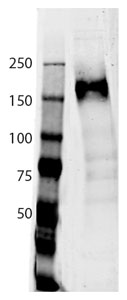 